муниципальное бюджетное общеобразовательное учреждение «Школа № 29 имени начальника Управления 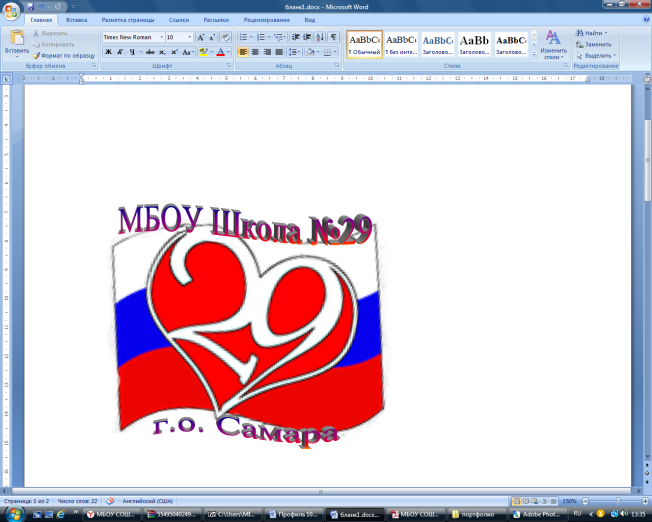 пожарной охраны УВД Самарской области Карпова А.К.» городского округа СамараГрафик работы спортивной площадки МБОУ Школы № 29 г.о. Самара на зимних каникулах 2020-202129.12.2020   - 10.00-10.30 спортивные игры на свежем воздухе 5А класс                     - 10.30-11.00 спортивные игры на свежем воздухе 5Б класс          - 11.00-11.30 спортивные игры на свежем воздухе 5В класс          - 11.30-12.00 спортивные игры на свежем воздухе 5Г класс30.12.2020-  - 09.00-09.30 спортивные игры на свежем воздухе 8А класс                     - 09.30-10.00 спортивные игры на свежем воздухе 8Б класс          - 10.00-10.30 спортивные игры на свежем воздухе 8В класс4.01.2021     - 10.00-10.30 спортивные игры на свежем воздухе 6А класс                     - 10.30-11.00 спортивные игры на свежем воздухе 6Б класс          - 11.00-11.30 спортивные игры на свежем воздухе 6В класс6.01.2021    -  10.00-10.30 спортивные игры на свежем воздухе 7А класс                     - 10.30-11.00 спортивные игры на свежем воздухе 7Б класс443110, г. Самара, ул. Радонежская, 2А, телефон (факс)334-87-66,e-mail: school29@bk.ru, сайт школы: 29-school.ru